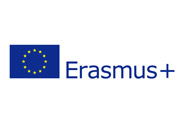 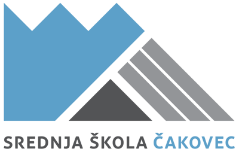 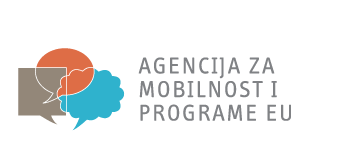 Projekt SKILLSUP 2NATJEČAJ ZA SUDJELOVANJE U PROJEKTUDrage učenice i učenici, u okviru provedbe projekta SkillsUp 2 koji u sklopu programa Erasmus+ provodi Srednja škola Čakovec, raspisuje se natječaj za praksu učenika u Sloveniji (Terme Topolšica, Starački dom Zimzelen Topolšica), Španjolskoj (Tarragona) u trajanju od 21 dana Promjena termina je moguća samo ako dođe do pogoršanja epidemiološke situacije.VAŽNO: Prednost pri izboru imaju učenici koji još nisu sudjelovali u mobilnostima!Raspisuje se natječaj (Slovenija):za učenike smjera medicinska sestra/tehničar opće njege  (8 učenika)za učenike smjera fizioterapeutski tehničar (10 učenika)za učenike smjera fizioterapeutski tehničar – dugoročne od 3 mjeseca (2 učenika)za učenike smjera njegovatelj (3 učenika)za nastavnike u pratnji 3x4 dana, 1x14 danaRaspisuje se natječaj (Tarragona, Španjolska) (kolovoz/rujan 2021.)za učenike smjera medicinska sestra/tehničar opće njege  (6 učenika)za 2 nastavnika u pratnjiPlanirani datumi mobilnosti:1. grupa - 30.5. - 19.6. (4 fizio, 2 sestre - Terme) – 3.c, 3.d2. grupa - 19.6. - 9.7. (4 sestre, 2 fizio - dom Zimzelen) – 4.c, 2.d3. grupa (maturanti) - 22.8. - 11.9. (4 fizio, 2 sestre - Terme) – 5.c, 4.d 4. grupa (njegovatelji) – 2. – 15.6. (3 njegovatelja)ErasmusPRO dugoročne mobilnosti – 15.6. do 13.9.Pravo prijave za 1. i 2. termin imaju svi učenici 2.d, 3.d, 3.c i 4.c razreda koji su sve dosadašnje razrede završili najmanje s prosjekom 3.5 kao i svi nastavnici kao i administrativni djelatnici uključeni u provedbu projekta. Za 3. grupu prijavljuju se isključivo učenici 4.d i 5.c razreda. Za 4. grupu učenici 2.e razreda, a ako ostane mjesta i učenici 2.e razreda. Za Tarragonu se mogu prijaviti učenici 3.c, 4.c i 5.c razreda.Prijavna dokumentacija dostupna je na internetskim stranicama škole, a ispunjena se treba poslati na mobilnost.ssc@gmail.com  do petka, 21. ožujka do 22 sata. Rezultati će biti objavljeni do 22. svibnja, a rok za žalbe je 2 dana nakon objave rezultata. Dokument se šalje pod nazivom: prezime, ime, razred (npr. Tota, Mladen, 4.g)
Ispravna natječajna dokumentacija obuhvaća u potpunosti ispunjene priložene prijavne obrasce i suglasnost roditelja te priložene dokaze dodatnih bodova (natjecanja struke, volontiranje, preporuke nastavnika, rješenje o socijalnom statusu, dokaz o samohranom roditelju, dokaz pripadnosti nacionalnoj manjini, status učenika s rezervne liste na prethodnim mobilnostima).Podaci navedeni u Prijavnom obrascu će se provjeravati i svaki krivo ili lažno upisani podatak će značiti i diskvalifikaciju učenika.Sudjelovanje na radionicama je OBAVEZNO! Priznaju se samo ispričnice u slučaju bolesti uz obaveznu liječničku potvrdu i opravdanje dolaskom roditelja.Za sve dodatne informacije obratite se koordinatoru projekta na e-mail mladen.tota@gmail.com .U Čakovcu, 18. svibnja 2021.                                                  Ravnateljica:                                                                                    Gordana Ramušćak:                                                                                                   Projektni koordinator:                                                                                                    Mladen Tota:                                                                                                                                                                                            